Workplace Learning RecordVCE VET Hospitality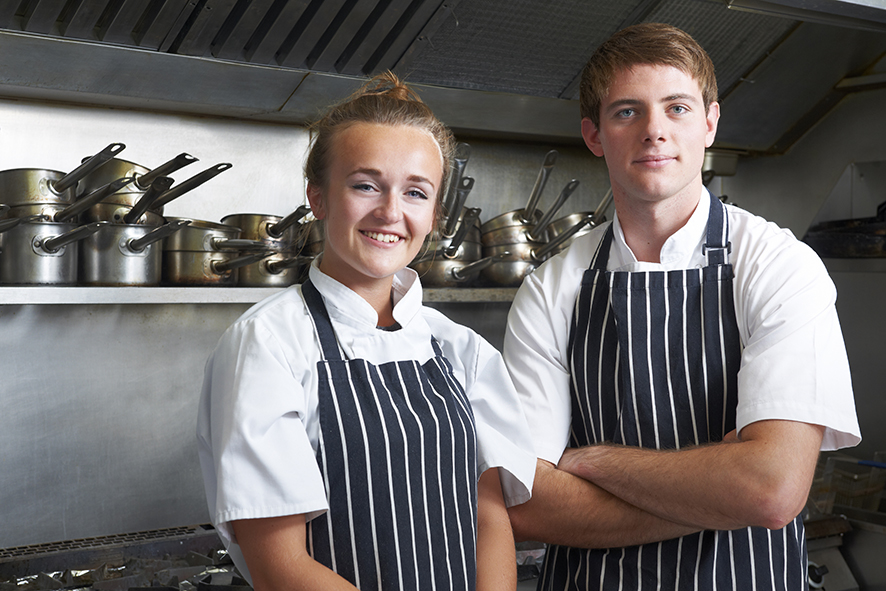 Student name:	Authorised and published by the Victorian Curriculum and Assessment Authority
Level 7, 2 Lonsdale Street
Melbourne VIC 3000ISBN: 978-1-925676-12-9© Victorian Curriculum and Assessment Authority 2017No part of this publication may be reproduced except as specified under the Copyright Act 1968 or by permission from the VCAA. Excepting third-party elements, schools may use this resource in accordance with the VCAA educational allowance. For more information go to: www.vcaa.vic.edu.au/Pages/aboutus/policies/policy-copyright.aspx. The VCAA provides the only official, up-to-date versions of VCAA publications. Details of updates can be found on the VCAA website: www.vcaa.vic.edu.au.This publication may contain copyright material belonging to a third party. Every effort has been made to contact all copyright owners. If you believe that material in this publication is an infringement of your copyright, please email the Copyright Officer: vcaa.copyright@edumail.vic.gov.auCopyright in materials appearing at any sites linked to this document rests with the copyright owner/s of those materials, subject to the Copyright Act. The VCAA recommends you refer to copyright statements at linked sites before using such materials.The VCAA logo is a registered trademark of the Victorian Curriculum and Assessment Authority.SWL RecognitionStructured workplace learning (SWL) recognition provides you with the opportunity to gain credit into your VCE or VCAL for undertaking SWL that matches your VCE VET program.To receive recognition and credit, you will be required to reflect on your experience in the workplace and how this relates to your VET course. Your reflections are to be recorded in the three sections of this workplace learning record (WLR).About this workplace learning recordThis workplace learning record helps you gather evidence for assessment and is part of the requirement for obtaining SWL Recognition.To be eligible for one Unit towards your VCE or VCAL, you must:be enrolled in a minimum of 180 hours of units of competency (UoC) from the SIT20416 Certificate II in Kitchen Operationsundertake a minimum of 80 hours (equivalent to 10 days of work) in an agriculture, horticulture and conservation and land management industry placementreflect on a minimum of six units of competency (UoC) from your program including the WHS UoC (SITXWHS001 — see page 14).VCE VET HospitalitySIT20416 Certificate II in Kitchen OperationsThe VCE VET Hospitality program provides pre-employment training and pathways in the hospitality or related industries and accommodates entry into the wider hospitality, events and tourism industry.Specifically a graduate of this course could:undertake an apprenticeship, traineeship or cadetship leading into a range of related careers enrol in Certificate III qualifications in the hospitality sector gain entry-level employment in hospitality, events, tourism or related industries undertake higher level VET certificates in the hospitality sector or a degree in hospitality or related industries. The course: provides students with competencies in hospitality skills, including customer service, communication, food and beverage, food safety, financial transactions and receiving stock fosters the development of social and personal skills relevant to further training and employment provides experience in and knowledge of a range of occupations within the hospitality industry enables students to gain a recognised credential and credits for further training.Workplace Learning RecordThe workplace learning record is divided into three sections.Section 1: Learner profileSection 2: Learning about VET units of competency in the workplaceSection 3: Post-placement reflectionsPlease complete the details of your workplace.Section 1: Learner profileComplete the Learner profile and discuss this with your host employer on or before your first day of placement.Within your VCE/VCAL why did you undertake this VET course?What VCE/VCAL subjects are you also undertaking?Why have you chosen this overall VCE/VCAL program?Program outlineSIT20416 Certificate II in Kitchen OperationsUnits of competency (UoC) included in this program are listed below. There are compulsory UoC, along with a selection of electives. You can make a note of any UoC that relates to your experiences in the workplace. Also indicate the year you’re undertaking each UoC.List any other units you are undertaking and include comments regarding additional units on page 25.What interests you about the industry?What is your planned career path or future career aspiration?Describe any workplace skills you have developed through previous work experience, SWL or part time employment?Section 2: Learning about VET units of competency in the workplaceThis workplace learning record contains three key questions per UoC designed to draw out related experiences you may be exposed to in a hospitality workplace.This does not cover all the elements or performance criteria within the units and is not designed as a UoC assessment tool.You should comment on the units you’ve experienced in the workplace, and reflect on actual observations or activities that you have been exposed to. Your observations will:reinforce the training you have undertakenidentify differences in practice or equipmentidentify areas requiring further training or practical experience.You are encouraged to take photos and/or video where appropriate to showcase learning in the workplace. Evidence you collect can include:observationsdescriptions of activities and tasksconversations with employers and other staffparticipation in meetingsworkplace documentsresearch in the workplacephotos of equipment/processes/eventsvideo of workplace activities.Note: please speak to your host employer before taking photos or video. This record does not require identifying actual people or events, as this may breach confidentiality.VCE VET units of competencyBSBWOR203 Work effectively with others This unit describes the skills and knowledge required to work cooperatively with others and deal effectively with issues, problems and conflict.SITHCCC001 Use food preparation equipment This unit describes the performance outcomes, skills and knowledge required to safely use commercial kitchen equipment to prepare a range of different food types.SITHCCC005 Prepare dishes using basic methods of cookery This unit describes the performance outcomes, skills and knowledge required to use a range of basic cookery methods to prepare dishes.SITHKOP001 Clean kitchen premises and equipment This unit describes the performance outcomes, skills and knowledge required to clean food preparation areas, storage areas, and equipment in commercial kitchens to ensure the safety of food.SITXFSA001 Use hygienic practices for food safety This unit describes the performance outcomes, skills and knowledge required to use personal hygiene practices to prevent contamination of food that might cause food-borne illnesses.SITXINV002 Maintain the quality of perishable items This unit describes the performance outcomes, skills and knowledge required to maintain the quality of perishable supplies for food and beverage, commercial cookery or catering operations.SITXWHS001 Participate in safe work practices This unit describes the performance outcomes, skills and knowledge required to incorporate safe work practices into own workplace activities.BSBCMM201 Communicate in the workplace This unit describes the skills and knowledge required to communicate in the workplace, including gathering, conveying and receiving information and completing routine written correspondence.SITHCCC002 Prepare and present simple dishes This unit describes the performance outcomes, skills and knowledge required to prepare and present a limited range of simple menu items following standard recipes.SITHCCC003 Prepare and present sandwiches This unit describes the performance outcomes, skills and knowledge required to prepare and present a variety of sandwiches in a hospitality or catering organisation.SITHIND002 Source and use information on the hospitality industry This unit describes the performance outcomes, skills and knowledge required to source and use current and emerging information on the hospitality industry.SITXFSA002 Participate in safe food handling practices This unit describes the performance outcomes, skills and knowledge required to handle food safely during the storage, preparation, display, service and disposal of food.SITHCCC006 Prepare appetisers and salads This unit describes the performance outcomes, skills and knowledge required to prepare appetisers and salads following standard recipes.SITHCCC007 Prepare stocks, sauces and soups This unit describes the performance outcomes, skills and knowledge required to prepare various stocks, sauces and soups following standard recipes.SITHCCC008 Prepare vegetables, fruit, eggs and farinaceous dishes This unit describes the performance outcomes, skills and knowledge required to prepare and cook various vegetable, fruit, egg and farinaceous dishes following standard recipes.SITHCCC011 Use cookery skills effectively This unit describes the performance outcomes, skills and knowledge required to use a range of cookery skills during service and production periods.SITHCCC012 Prepare poultry dishes This unit describes the performance outcomes, skills and knowledge required to prepare and cook a range of poultry dishes following standard recipes.Comment/observation on any other unit of competency/s not listedSection 3: Student post-placement reflectionEmployability skills are a set of eight skills we use every day in the workplace.CommunicationTeam workProblem solvingSelf-managementPlanning and organisingTechnologyLearningInitiative & enterpriseWhen you’re on work placement, you’ll be using employability skills in many different ways.This record will assist you when applying for jobs and in interviews. The skills you’re developing may be transferred to a range of occupations. Assessment of SWL recognition is based on a discussion of each of the sections from this booklet with a school representative.In Section 3, identify the employability skills you’ve used and how you’ve demonstrated them in the workplace. Identify how the skills you acquired and used during your 80 hours of SWL might assist you in the future.List of employability skillsHow did you demonstrate communication skills? For example, by listening and understanding, speaking clearly and directly or reading and writing skills.How did you demonstrate team work? For example, by working as part of a team or sharing ideas and resources with co-workers.How did you demonstrate problem solving? For example, by identifying problems or developing solutions to workplace activities.How did you demonstrate self-management? For example, by taking responsibility, managing time and tasks effectively, monitoring your own performance or having the ability to work unsupervised.How did you demonstrate planning and organising? For example, by time management, setting priorities, making decisions, setting goals, collecting or analysing and organising information.How did you demonstrate the use of technology? For example, by being prepared to use a range of technology systems, IT skills (typing or data entry) or being able to learn new skills from the technology used in this industry.How did you demonstrate learning? For example, by being willing to learn new things, being open to new ideas or adapting to change.How did you demonstrate initiative and enterprise? For example,, being creative, adapting to new situations, turning ideas into actions, coming up with a variety of options.Summary of industry learningAt the conclusion of your SWL for this VET Qualification, think about the experiences you’ve had in the workplace, your reflection of learning against the UoCs and the employability skills you have developed.How will these learnings assist you in your pathway to employment or further training in this industry?Student declarationI confirm that I have undertaken work placement with:I have completed the reflections and evidence submitted in this workplace learning record and they are from my own experiences.Signed (Student) 	Name (Block letters) 	Date 	Employer/Company/BusinessSupervisor nameContact phone numberEmployer/Company/BusinessSupervisor nameContact phone numberEmployer/Company/BusinessSupervisor nameContact phone numberNameSchoolContact informationUnit codeUnit of CompetencyYearPageVCE VET Units 1–2VCE VET Units 1–2VCE VET Units 1–2VCE VET Units 1–2CompulsoryCompulsoryCompulsoryCompulsoryBSBWOR203 Work effectively with others 8SITHCCC001 Use food preparation equipment 9SITHCCC005 Prepare dishes using basic methods of cookery 10SITHKOP001 Clean kitchen premises and equipment 11SITXFSA001 Use hygienic practices for food safety 12SITXINV002 Maintain the quality of perishable items 13SITXWHS001 Participate in safe work practices 14ElectivesElectivesElectivesElectivesBSBCMM201 Communicate in the workplace 15SITHCCC002 Prepare and present simple dishes 16SITHCCC003 Prepare and present sandwiches 17SITHIND002 Source and use information on the hospitality industry 18SITXFSA002 Participate in safe food handling practices 19VCE VET Units 3–4VCE VET Units 3–4VCE VET Units 3–4VCE VET Units 3–4CompulsoryCompulsoryCompulsoryCompulsorySITHCCC006 Prepare appetisers and salads 20SITHCCC007 Prepare stocks, sauces and soups 21SITHCCC008 Prepare vegetable, fruit, eggs and farinaceous dishes 22SITHCCC011 Use cookery skills effectively 23SITHCCC012 Prepare poultry dishes 24Respond to the followingComments/observationsWhat was your particular role in your work group and what sorts of activities did you do as a group? Was there an occasion when you disagreed with a work group member? How did you solve the issue? What was the procedure for the work group to plan daily activities and to discuss improvements to work practices?Respond to the followingComments/observationsWhere were the manufacturer’s instructions for equipment kept in the workplace? Describe the end-of-shift or end-of day process for cleaning food preparation equipment. What was the process in your workplace for reporting unsafe or faulty equipment?Respond to the followingComments/observationsIn what ways were you issued with instructions for the preparation of dishes? What was your preferred method? If you had an issue with how to prepare food who did you go to for assistance? What was the most challenging part of the process of preparing and presenting dishes?Respond to the followingComments/observationsHow did you learn about the workplace’s safety and waste disposal procedures? Who was responsible for inspecting the workplace after cleaning and when did this inspection occur? What was the key information you learned about cleaning procedures in the hospitality workplace?Respond to the followingComments/observationsWhat was the process for reporting unsafe practices that breach hygiene procedures? How did you find out about the hazard analysis and critical control points (HACCP) practices in the workplace? What did you learn was the most important routine for maintaining a hygienic workplace?Respond to the followingComments/observationsHow were stock temperatures recorded and why was checking temperature important? What were the key rules you learned about how to store perishable stock? In practice, what does it mean to dispose of spoilt stock safely? Give an example of this.Respond to the followingComments/observationsHow did you find out about the work health and safety practices in your workplace? Describe the personal protective clothing or equipment (PPE) you had to have in your workplace. Describe the ways you were involved in work health and safety discussions and what you learned from these.Respond to the followingComments/observationsHow did you find out about the workplace’s policy and procedures for ensuring good workplace communication? What sorts of writing did you have to do as part of your work? What reading were you required to do as part of your work?Respond to the followingComments/observationsWhat was the process for choosing menu items and how were the recipes provided to you? Describe the workplace procedure for portion control when preparing food. What was your preferred method of instruction (e.g. written, oral) when you were preparing menu items? Why?Respond to the followingComments/observationsWhat were the key factors for ensuring food quality standards were maintained in the workplace? What types of equipment did you use in the preparation of sandwiches? How did you manage your own work responsibilities when there were many things requiring your attention?Respond to the followingComments/observationsWhat are the career pathways in the hospitality industry that you learned about while on work placement? Describe some current and emerging hospitality industry issues that you learned about. How did you find out about laws and regulations that operate in this industry?Respond to the followingComments/observationsWhat sort of information was displayed in the workplace or provided to you that helped you remember how to handle food safely? What was the procedure for reporting food safety hazards? Describe the process you followed when you arrived at work to start your shift.Respond to the followingComments/observationsWhat role did you have in ordering, monitoring and maintaining stock? How was waste minimised when preparing appetisers and salads? What did you enjoy most about preparing appetisers and salads?Respond to the followingComments/observationsWhat were the stocks, sauces and soups you prepared (or observed being prepared) while on work placement? Who was responsible for checking the quality of your work and how was this done? What did you learn are the key factors in efficiently sequencing the stages of food preparation and production?Respond to the followingComments/observationsWhat sorts of information did you need to prepare vegetable, fruit, egg and farinaceous dishes? What types of equipment did you use in preparing dishes? After completing cooking tasks what was the process for cleaning up?Respond to the followingComments/observationsDescribe a situation where you worked as a member of a team to produce menu items. What was your role? During very busy periods in the workplace what strategies did you use to handle the pressures of the job? Describe the end of shift procedures that you followed.Respond to the followingComments/observationsDescribe the safe operating procedure for using knives. What were the different ways you prepared poultry while on work placement? How was feedback given to you about your preparation and cooking of poultry? What was the most important thing you learned about poultry?Unit(s)Comments/observationsEmployer/Company/Business nameTotal hours of placementTOTAL